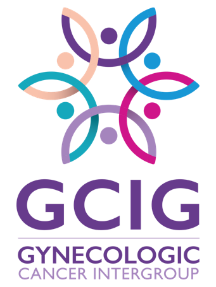 GCIG Cervical Cancer Consensus Conference – Clinical Research(GCIG CCCC-CR) Early Investigator AwardGCIG will award four (4) Early Investigator Awards to early career investigators to attend the GCIG Cervical Cancer Consensus Conference – Clinical Research October 14th and 15th, 2024 in Dublin, Ireland.An Early Investigator is defined as an investigator within 10 years of training completion.The award  will be used to support basic economy class  travel (up to $2000 USD for each early investigator). Accomodation for 2 nights  will be provided at the Radisson Blu Royal from October 13th (check-in) to October 15th (check-out). The early investigators will be assigned to one of the four Topic Groups and will be responsible for assisting co-chairs with minuting feedback and changes to guidance statements.  Early Investigators will serve as a  liason to facilitate communication between Topic Groups and  patient advocates and harmonization members who are unable to attend the CCCC-CR in person.Criteria:
1) one candidate  nomination per GCIG member group;
2) submission of this Application; deadline April 21st, 2024;
3) applications will be assessed, and scored by the CCCC-CR Scientific Committee; 4) principles of equity, diversity and inclusivity will be followed by the reviewers 
5) successful candidates will be notified by May 1st, 2024;
6) within one (1) month following the event, submission of GCIG Expense Claim Form and supporting docs (eg: receipts, boarding passes, etc.) for reimbursement;
7) NO reimbursement if claimant does not in fact attend the GCIG CCCC-CR. 8) early investigator award winners from the GCIG ECCC-CR are not eligible.Please complete the application form below and return with abbreviated CV attached (no more than 3 pages) to Jennifer O’Donnell jodonnell@gcigtrials.org by April 21st. 2024Applicant Contact Information: Name: 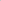 Referring GCIG Member Group:Specialty:Email:Phone: Address: Preferred Topic Group:(select all that apply)Diagnosis and stagingEarly Cervical Cancer Locally Advanced Cervical Cancer Metastatic and Recurrent Disease**assignment to preferred group is not guaranteed**Diagnosis and stagingEarly Cervical Cancer Locally Advanced Cervical Cancer Metastatic and Recurrent Disease**assignment to preferred group is not guaranteed**Diagnosis and stagingEarly Cervical Cancer Locally Advanced Cervical Cancer Metastatic and Recurrent Disease**assignment to preferred group is not guaranteed**Please describe your interest in the GCIG CCCC-CR and indicate your experience with GCIG and/or Cervical Cancer Clinical Trials.Please describe your interest in the GCIG CCCC-CR and indicate your experience with GCIG and/or Cervical Cancer Clinical Trials.Please describe your interest in the GCIG CCCC-CR and indicate your experience with GCIG and/or Cervical Cancer Clinical Trials.Please describe your interest in the GCIG CCCC-CR and indicate your experience with GCIG and/or Cervical Cancer Clinical Trials.